Личный кабинет Контур.ОФДОФД – это оператор фискальных данных, который передает информацию в финансовую налоговую службу. Благодаря этой системе предприниматели имеют возможность контролировать работу касс, а налоговая получает круглосуточный доступ к фискальным данным.Главным инструментом для передачи данных является личный кабинет Контур.ОДФ. Для работы в ЛК необходима регистрация, а на электронном устройстве – установка ПО для электронной подписи. После заключения договора с Контур.ОДФ клиент получает личный кабинет для бизнеса.Вход в личный кабинет по паролюДля этого на странице входа вводится электронная почта и пароль. Если пароль забыли, следует кликнуть на надпись «Забыли пароль?», и на почту придет ссылка, по которой устанавливается новый пароль.Вход в личный кабинет по сертификатуСертификат – это инструмент для создания электронной подписи. Он представляет собой электронный файл, который содержит информацию о владельце сертификата и открытый ключ шифрования. Сертификат выдается в удостоверяющем центре, установить его на электронном устройстве можно с помощью специального программного обеспечения.Подключение касс к ОФДЧтобы отчеты доставлялись в ФНС, нужно подключить кассы в ЛК. При выборе сертификата электронной подписи откроется окно для подключения к ОФД. В настройках вписать оператора фискальных данных (Контур.ОФД). Нажать на кнопку «Подключить кассу к ОФД».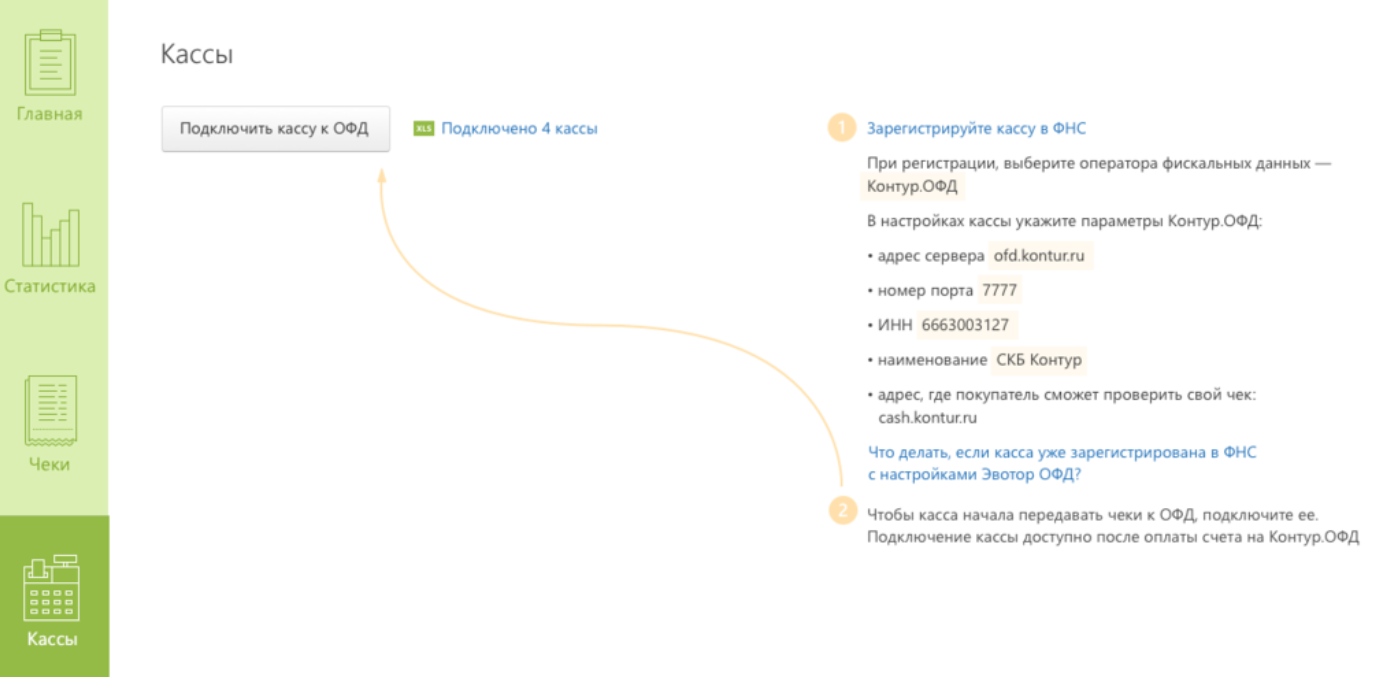 После этого откроется окно для регистрации конкретной кассы. Таким образом можно подключить все торговые точки и контролировать их работу. 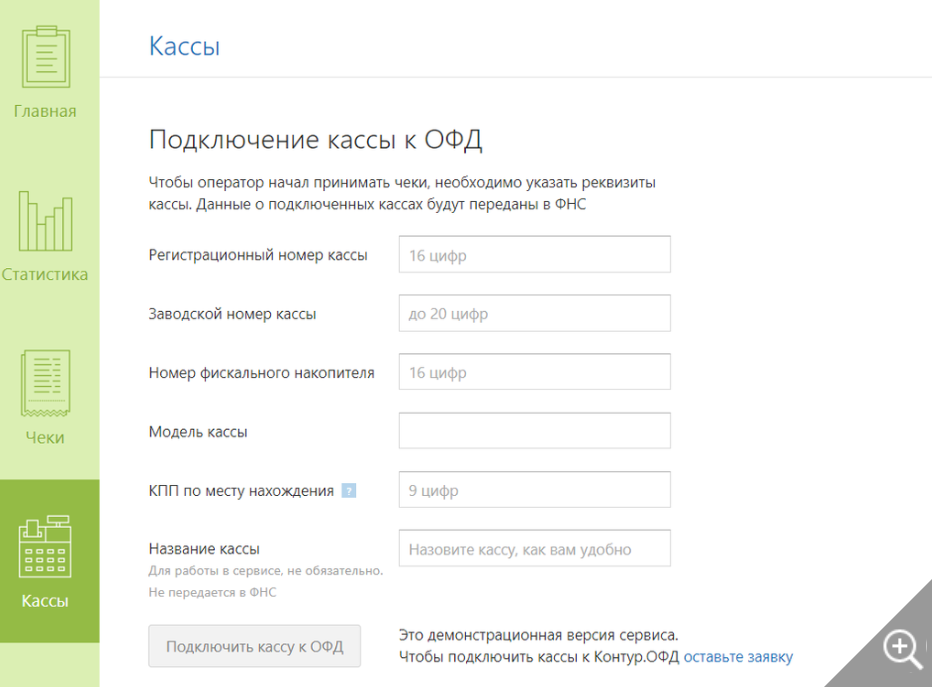 Реквизиты кассы должны соответствовать данным, указанным в заявлении на регистрацию ККТ. В графу регистрационного номера вносится код, присвоенный ККТ после регистрации на сайте ФНС.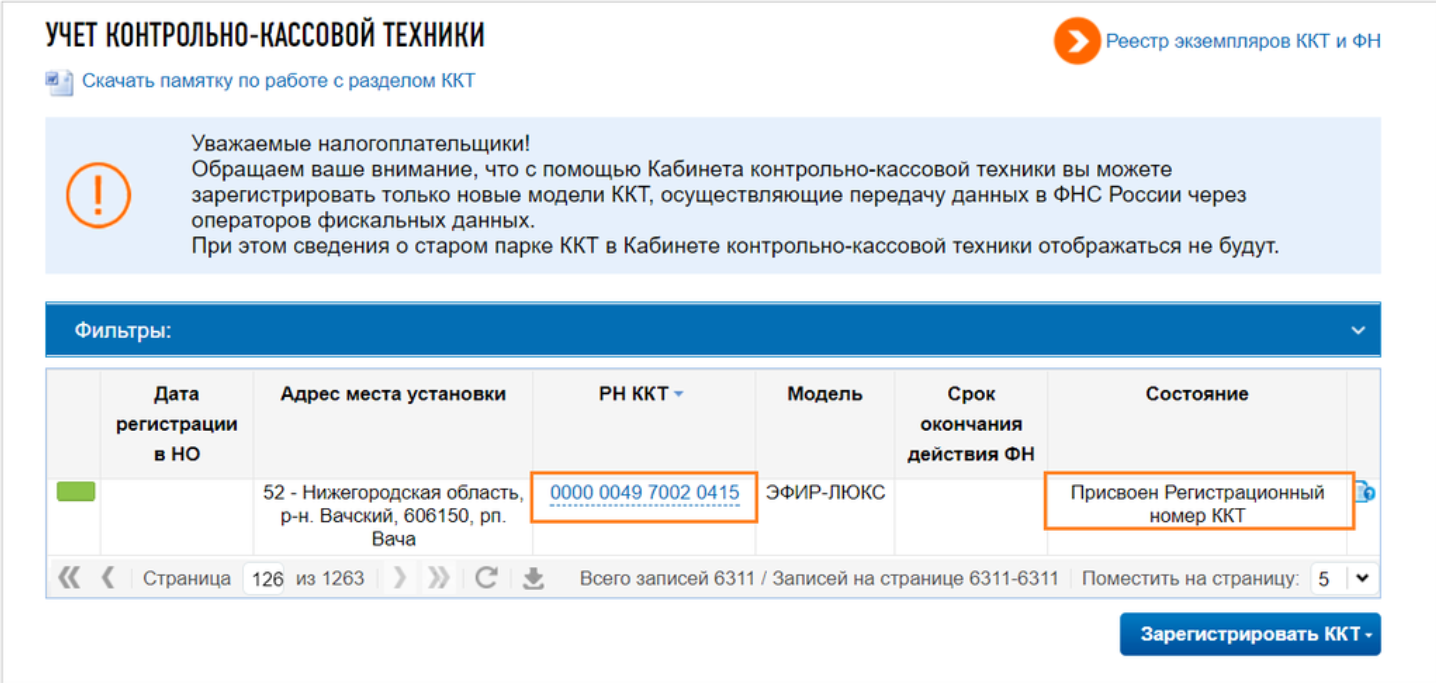 Что дает личный кабинет Контур.ОФДГлавные функции ЛК – контроль бизнеса ИП с помощью мониторинга кассовых операций. Это обработка отчетов и отправка их в ФНС.Функционирование каждой точки продажи будет отображаться в опциях ЛК: готовность к работе, время закрытия и открытия смены, ошибки, прекращение торговли, отсутствие данных и продолжительность. Определяется сумма и время выдачи каждого чека.Предприниматель настроит Контур ОФД личный кабинет онлайн кассы по надобности, подключив нужные услуги.Какие опции предлагаются в ЛКСпособ информирования клиентов (e-mail или смс-сообщения).Тариф обслуживания.Внешний вид интерфейса.Добавление и удаление касс.Формирование папок с объектов продаж по месту нахождения.Подробную аналитику работы объекта продажи.Разделы в личном кабинетеСлева в окне сервиса расположены показатели для анализа и отчетов: «Главная», «Статистика», «Чеки», «Кассы». Сервис позволяет настроить фильтры по чекам, объекту, датам, продажам.Вкладка «Статистика» позволяет проанализировать функционирование всех магазинов, суммы, вырученные компанией за весь день.Во вкладке «Чеки» отображаются: сумма чеков за любой указанный период, возвращенные чеки,сравнительные показатели. Каждый чек доступен к просмотру, распечатке и отправке по почте.Вкладка «Кассы» покажет общие сведения по одной, нескольких или всех объектах продаж за конкретный период: выручку каждой точки и всех сразу, наличный и безналичный оборот,анализ действий конкретного кассира.Доступно автоматическое создание отчетов, в которых отобразится:выручка – суммированная и по точкам продаж, число продаж – за один день, неделю, месяц, продажи, проведенные каждым работником.Система работает в многопользовательском режиме: сотруднику или партнеру отправляется приглашение, после чего им откроется доступ.